ZION LUTHERAN CHURCH, WOODLAND, MI Twentieth Sunday after Pentecost, Oct 23, 2022*If you are listening in your car, please tune your radio to FM 87.7*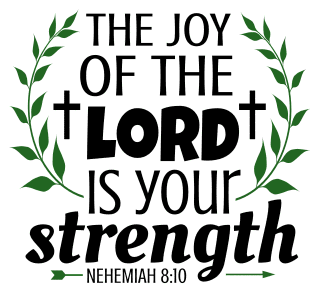 ANNOUNCEMENTSPRELUDEGatheringThe Holy Spirit calls us together as the people of God.Confession and Forgiveness Blessed be the holy Trinity, ☩ one God, who looks upon us in compassion, forgives our sin, and heals our lives.Amen.Let us confess our sin in the presence of God and of one another. Have mercy, O God,against you, you alone, we have sinned. In your compassion, cleanse us from our sin and take away our guilt. Create in us a new heart and give us a steadfast spirit. Do not cast us away but fill us with your Holy Spirit and restore your joy within us. Amen.As tender as parent to child, so deep is God’s compassion for you. As high as heaven is above earth, so vast is God’s love for you. As far as east is from west, so far God removes your sin from you, renewing your life through Jesus Christ. Blessed be God who crowns us with mercy and love.Blessed be God forever.Gathering Song 	“Abide with Me” ELW 629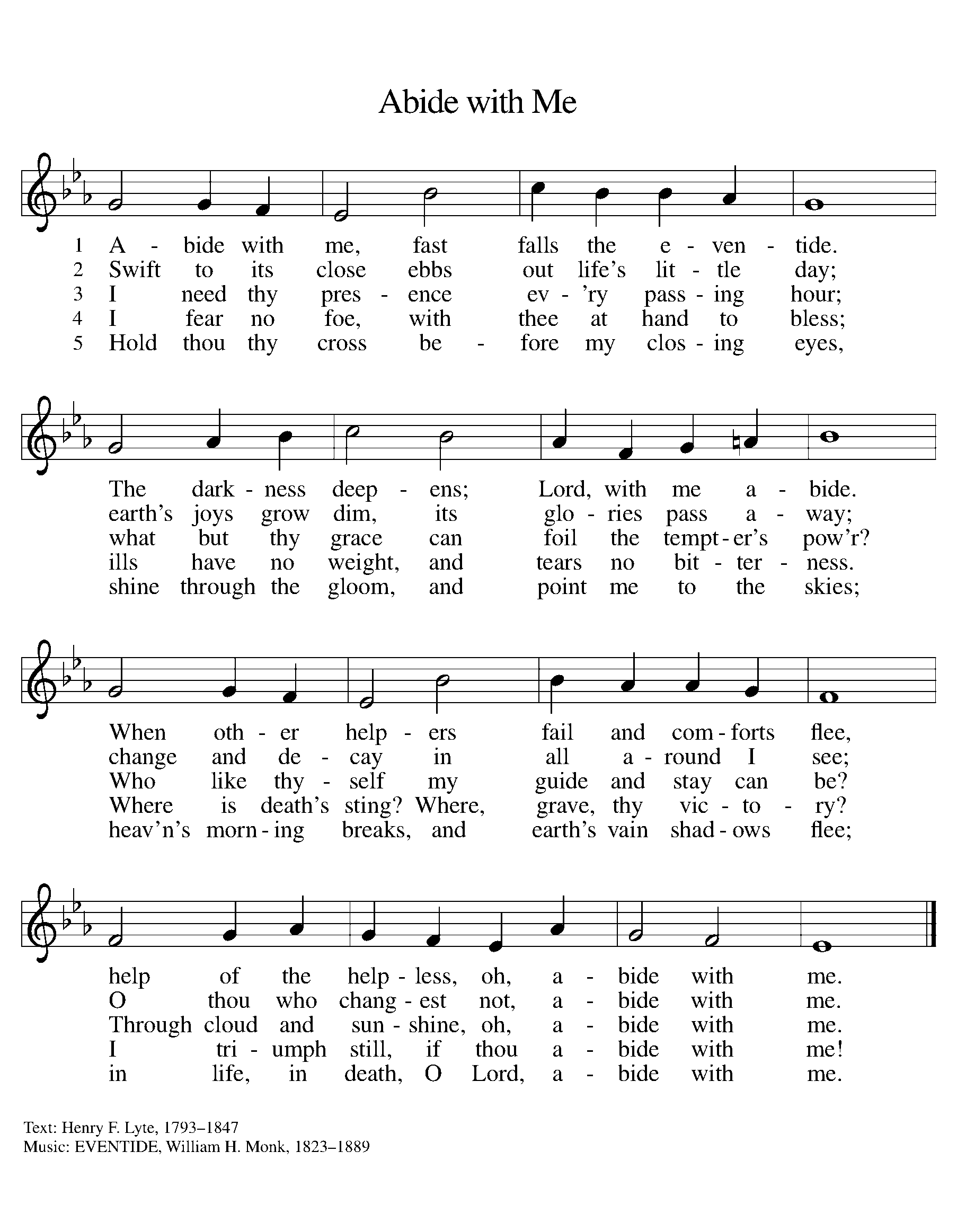 GREETINGThe grace of our Lord Jesus Christ, the love of God, and the communion of the Holy Spirit be with you all.And also with you.Prayer of the DayLet us pray together.Holy God, our righteous judge, daily your mercy surprises us with everlasting forgiveness. Strengthen our hope in you, and grant that all the peoples of the earth may find their glory in you, through Jesus Christ, our Savior and Lord. Amen.First Reading 							Jeremiah 14:7-10, 19-22A reading from Jeremiah. 7Although our iniquities testify against us,
  act, O Lord, for your name’s sake;
 our apostasies indeed are many,
  and we have sinned against you.
 8O hope of Israel,
  its savior in time of trouble,
 why should you be like a stranger in the land,
  like a traveler turning aside for the night?
 9Why should you be like someone confused,
  like a mighty warrior who cannot give help?
 Yet you, O Lord, are in the midst of us,
  and we are called by your name;
  do not forsake us!

 10Thus says the Lord concerning this people:
 Truly they have loved to wander,
  they have not restrained their feet;
 therefore the Lord does not accept them,
  now he will remember their iniquity
  and punish their sins.

 19Have you completely rejected Judah?
  Does your heart loathe Zion?
 Why have you struck us down
  so that there is no healing for us?
 We look for peace, but find no good;
  for a time of healing, but there is terror instead.
 20We acknowledge our wickedness, O Lord,
  the iniquity of our ancestors,
  for we have sinned against you.
 21Do not spurn us, for your name’s sake;
  do not dishonor your glorious throne;
  remember and do not break your covenant with us.
 22Can any idols of the nations bring rain?
  Or can the heavens give showers?
 Is it not you, O Lord our God?
  We set our hope on you,
  for it is you who do all this.The word of the Lord.Thanks be to God.Psalm											Psalm 84:1-7 1How dear to me | is your dwelling,
  O | Lord of hosts!
 2My soul has a desire and longing for the courts | of the Lord;
  my heart and my flesh rejoice in the | living God.
 3Even the sparrow has found a home, and the swallow a nest where she may | lay her young,
  by the side of your altars, O Lord of hosts, my king | and my God.
 4Happy are they who dwell | in your house!
  They will always be | praising you. 
 5Happy are the people whose strength | is in you,
  whose hearts are set on the | pilgrims’ way.
 6Those who go through the balsam valley will find it a | place of springs,
  for the early rains have covered it with | pools of water.
 7They will climb from | height to height,
  and the God of gods will be | seen in Zion. Second Reading							2 Timothy 4:6-8, 16-18A reading from 2 Timothy.6As for me, I am already being poured out as a libation, and the time of my departure has come. 7I have fought the good fight, I have finished the race, I have kept the faith. 8From now on there is reserved for me the crown of righteousness, which the Lord, the righteous judge, will give me on that day, and not only to me but also to all who have longed for his appearing.

 16At my first defense no one came to my support, but all deserted me. May it not be counted against them! 17But the Lord stood by me and gave me strength, so that through me the message might be fully proclaimed and all the Gentiles might hear it. So I was rescued from the lion’s mouth. 18The Lord will rescue me from every evil attack and save me for his heavenly kingdom. To him be the glory forever and ever. Amen.The word of the Lord.Thanks be to God.Gospel Acclamation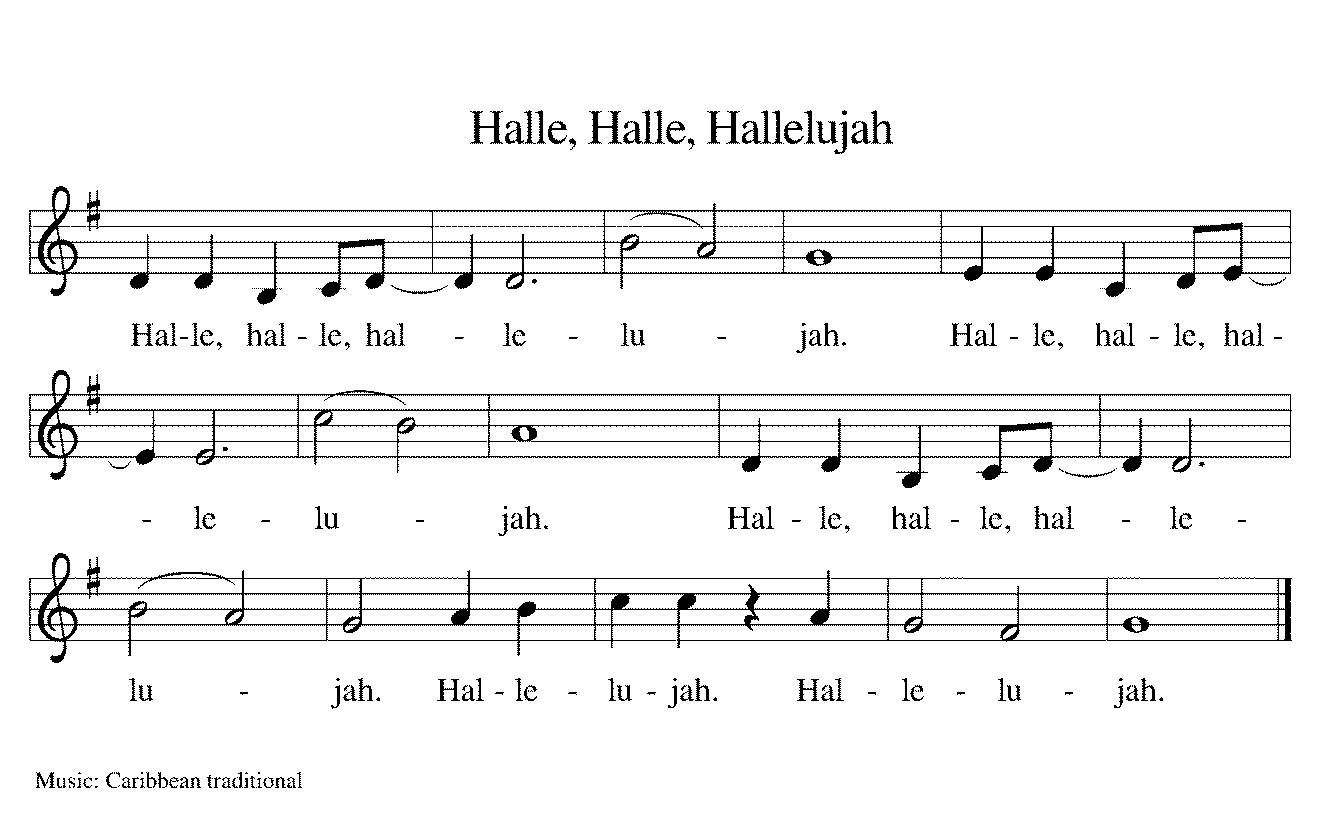 Gospel 										Luke 18:9-14The holy gospel according to Luke.Glory to you, O Lord.9[Jesus] also told this parable to some who trusted in themselves that they were righteous and regarded others with contempt:10“Two men went up to the temple to pray, one a Pharisee and the other a tax collector. 11The Pharisee, standing by himself, was praying thus, ‘God, I thank you that I am not like other people: thieves, rogues, adulterers, or even like this tax collector. 12I fast twice a week; I give a tenth of all my income.’ 13But the tax collector, standing far off, would not even look up to heaven, but was beating his breast and saying, ‘God, be merciful to me, a sinner!’ 14I tell you, this man went down to his home justified rather than the other; for all who exalt themselves will be humbled, but all who humble themselves will be exalted.”The gospel of the Lord.Praise to you, O Christ.Sermon 				Pastor Marcia SchultzHymn of the Day 		“O Savior, Precious Savior” ELW 820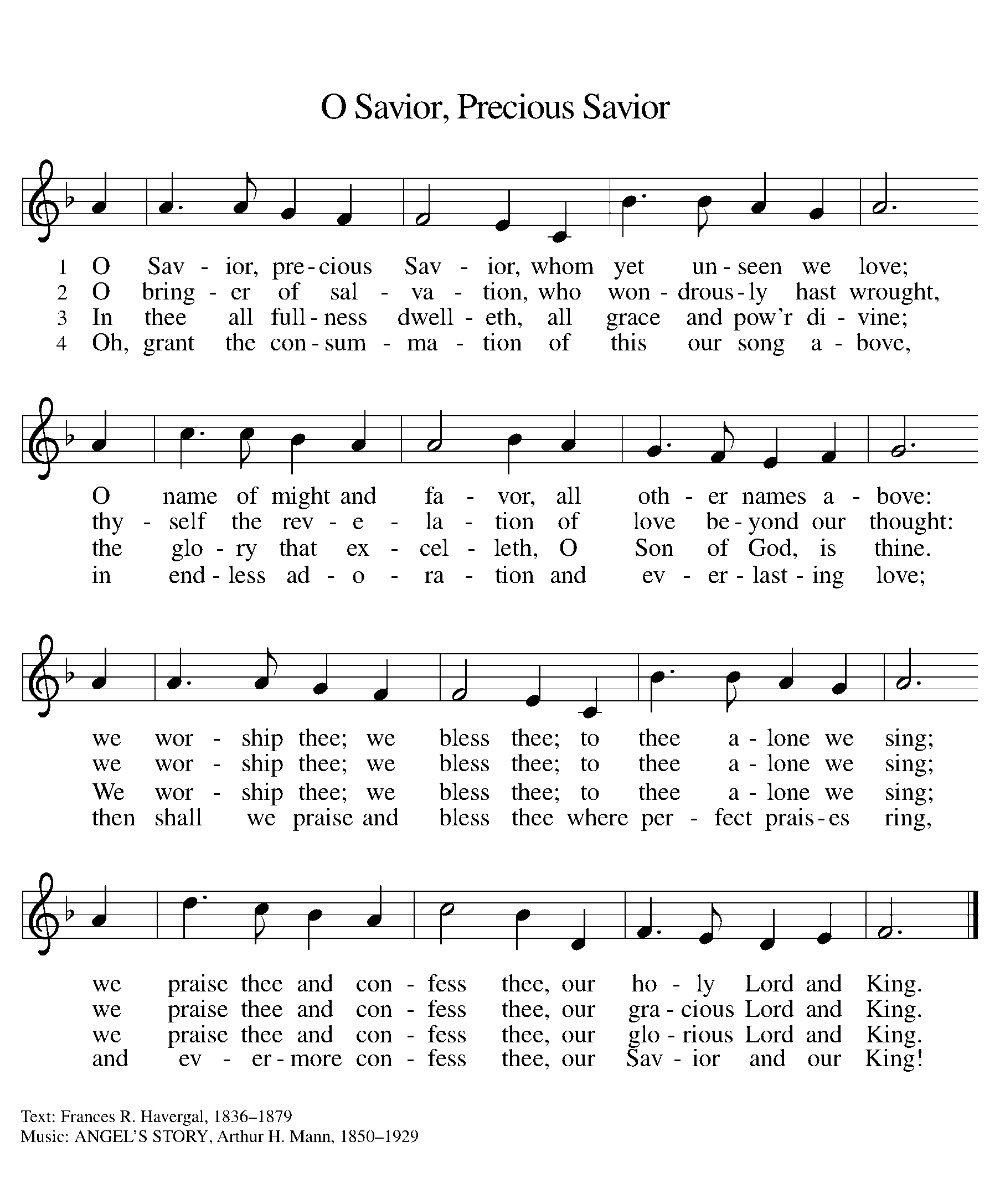 Creed I believe in God, the Father almighty,creator of heaven and earth.I believe in Jesus Christ, God’s only Son, our Lord,who was conceived by the Holy Spirit,born of the virgin Mary,suffered under Pontius Pilate,was crucified, died, and was buried;he descended to the dead.*On the third day he rose again;he ascended into heaven,he is seated at the right hand of the Father,and he will come to judge the living and the dead.I believe in the Holy Spirit,the holy catholic church,the communion of saints,the forgiveness of sins,the resurrection of the body,and the life everlasting. Amen.*Or, “he descended into hell,” another translation of this text in widespread use.Prayers of IntercessionIn gratitude and humility, let us join together in prayer on behalf of all of God’s creation.A brief silence.God of mercy, you are in the midst of us and we are called by your name. Inspire your church to serve and love all people with the unceasing grace you extend to us. We pray especially for New Life Lutheran church in Spruce and Rev. Chrisy Bright. Hear us, O God.Your mercy is great.God of all creation, you formed a world where even the sparrow finds a home. Preserve the beauty and diversity of all creatures with whom we share the earth. Lead us to protect all living things. Hear us, O God.Your mercy is great.God of peace, you are an ever-present help in time of trouble. Rescue families and nations torn apart by violence and warfare (especially). Unite all people toward common goals of reconciliation and peace for every person. Hear us, O God.Your mercy is great.God of hope, you stand with the suffering and give strength. Comfort your people filled with fear or anger, anxiety or shame. Bring healing to all who are sick in body, mind, or spirit. We also pray for the people of Ukraine.  Hear us, O God.Your mercy is great.God of restoration, you call us to trust in you and not ourselves alone. Make this congregation a community of humility and repentance, ready to encounter you in love and follow in your ways. Hear us, O God.Your mercy is great.God of eternal life, to you be the glory forever. We give you thanks for (James of Jerusalem and) all who have fought the good fight, finished the race, kept the faith, and now live with you. Hear us, O God.Your mercy is great.With grateful hearts we commend our spoken and silent prayers to you, O God; through Jesus Christ, our Lord.Amen.Peace The peace of Christ be with you always.And also with you.OFFERtory SONGThe joy of the Lord is my strength,The joy of the Lord is my strength,The joy of the Lord is my strength,The joy of the Lord is my strength.Offering Prayer Let us pray.God our provider, you have not fed us with bread alone, but with words of grace and life. Bless us and these your gifts, which we receive from your bounty, through Jesus Christ our Lord.Amen.Great Thanksgiving Dialogue The Lord be with you.And also with you.Lift up your hearts.We lift them to the Lord.Let us give thanks to the Lord our God.It is right to give our thanks and praise.Holy, Holy, Holy 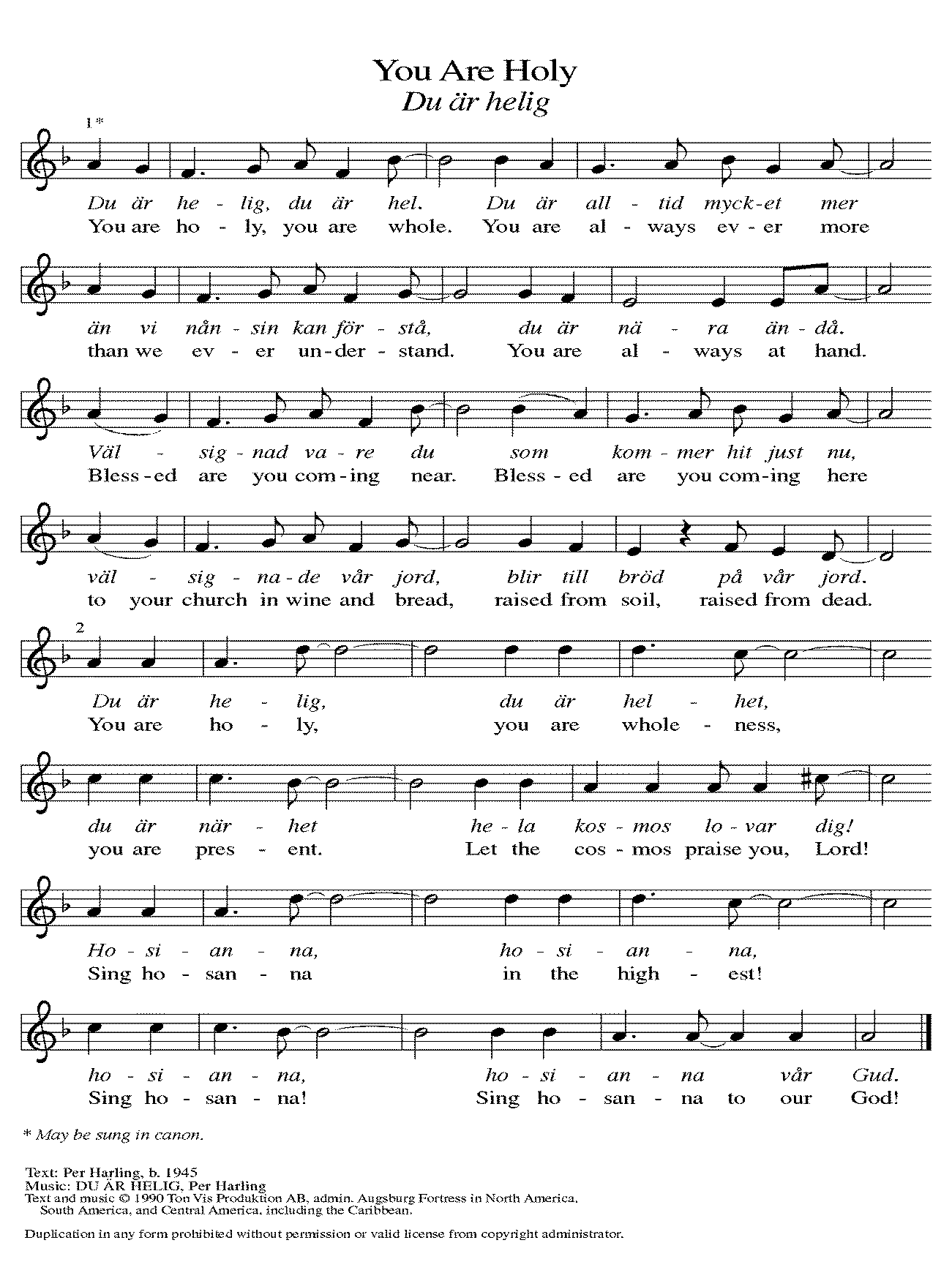 Thanksgiving at the Table In the night in which he was betrayed,our Lord Jesus took bread, and gave thanks;broke it, and gave it to his disciples, saying:Take and eat; this is my body, given for you.Do this for the remembrance of me.Again, after supper, he took the cup, gave thanks,and gave it for all to drink, saying:This cup is the new covenant in my blood,shed for you and for all people for the forgiveness of sin.Do this for the remembrance of me.Lord’s Prayer Gathered into one by the Holy Spirit, let us pray as Jesus taught us.Our Father, who art in heaven,hallowed be thy name,thy kingdom come,thy will be done,on earth as it is in heaven.Give us this day our daily bread;and forgive us our trespasses,as we forgive thosewho trespass against us;and lead us not into temptation,but deliver us from evil.For thine is the kingdom,and the power, and the glory,forever and ever. Amen.Invitation to Communion Come to the banquet, for all is now ready.communion	*continuousSongS During Communion “Let Us Break Bread Together” ELW 471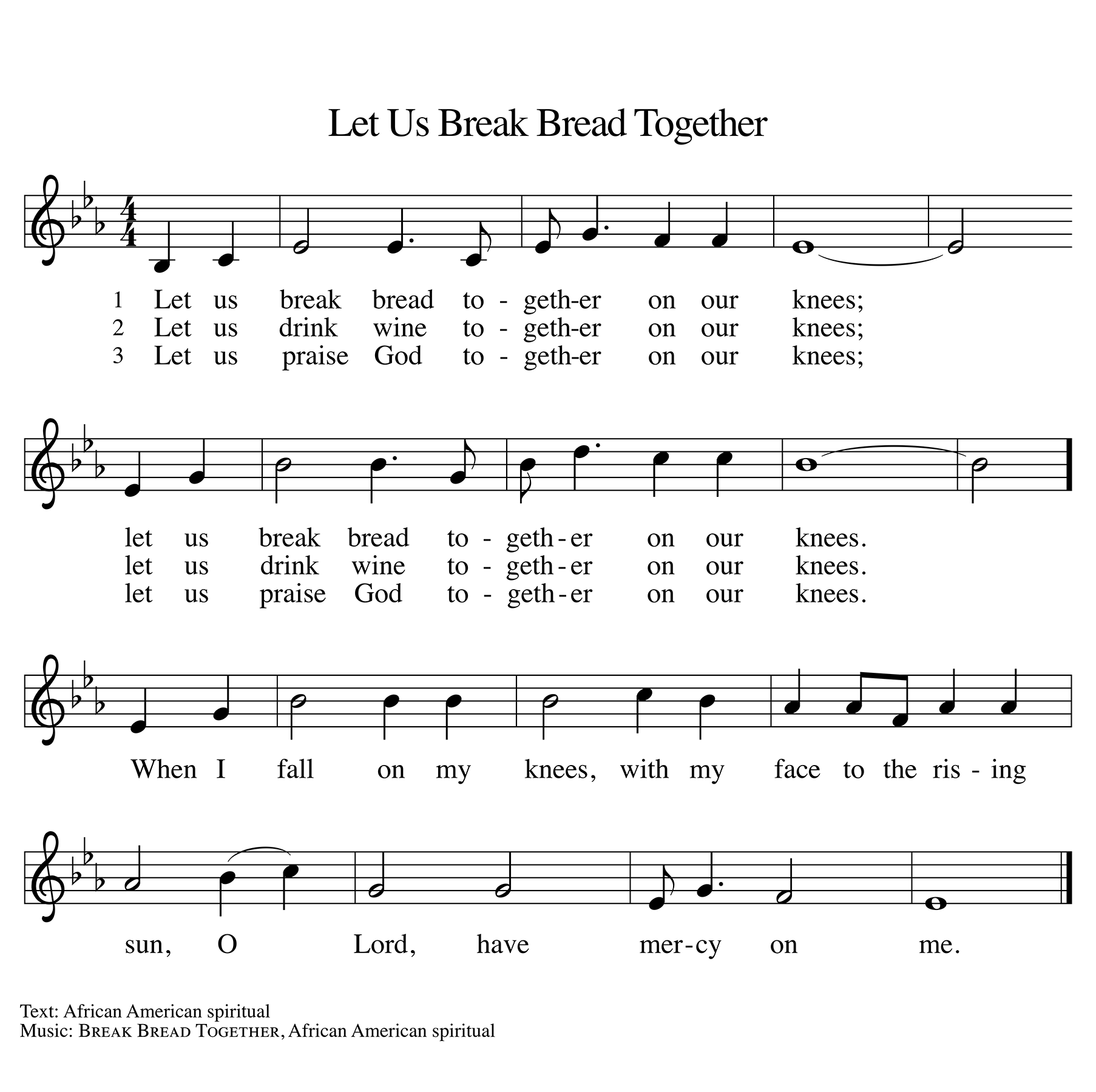 “My Faith Looks Up to Thee” ELW 759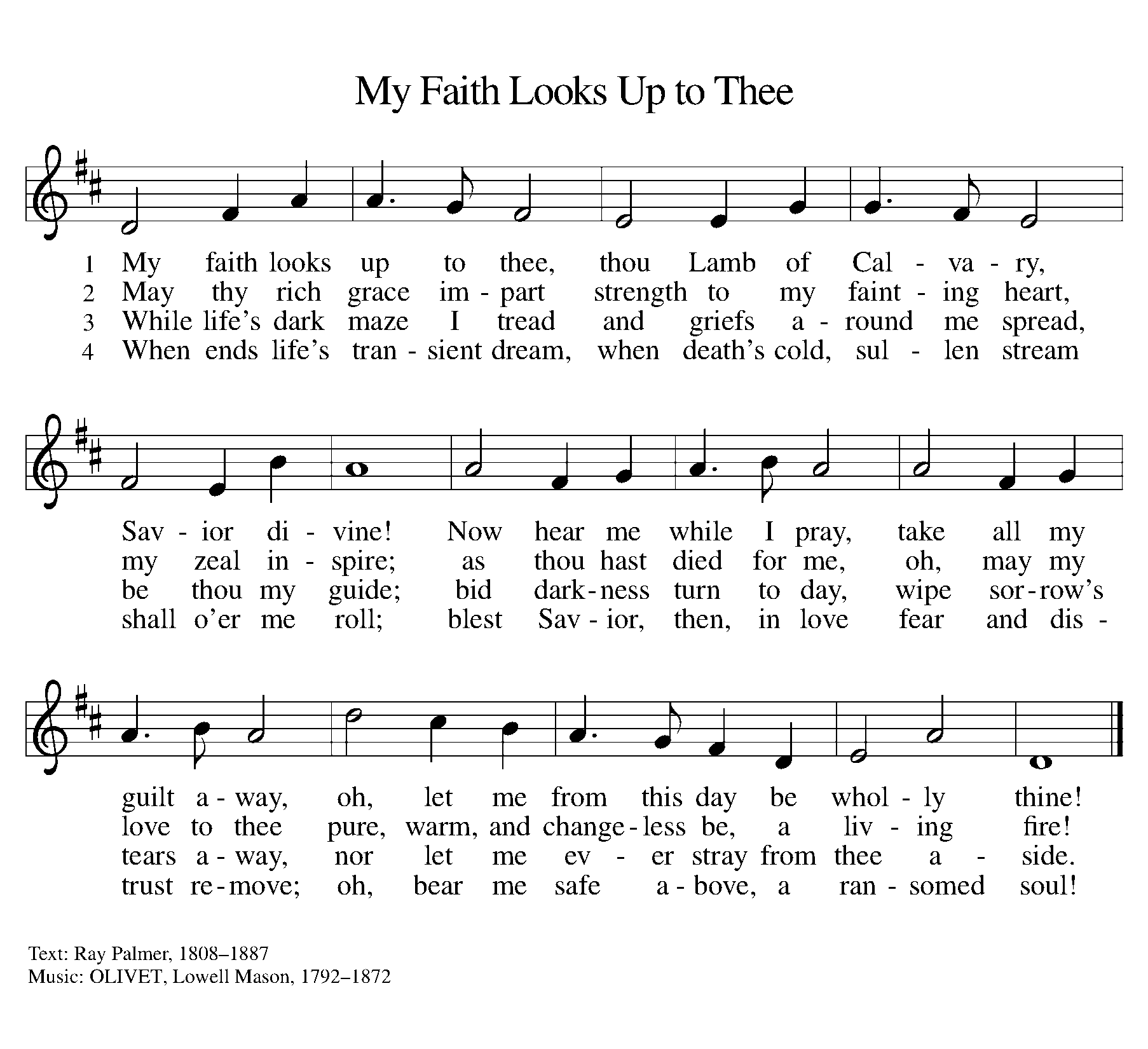 Prayer after Communion Let us pray. We thank you, O God, that you have strengthened our hearts through this feast of life and salvation. Shine the light of Christ on our path, that we may do justice, love kindness, and walk humbly with you, now and forever.Amen.SendingGod blesses us and sends us in mission to the world.BlessingGod, the Source of glory, God, the Word of life, God, the Spirit of truth ☩ bless you all, now and forever.Amen.Sending SonG	“Lead On, O King Eternal” ELW  805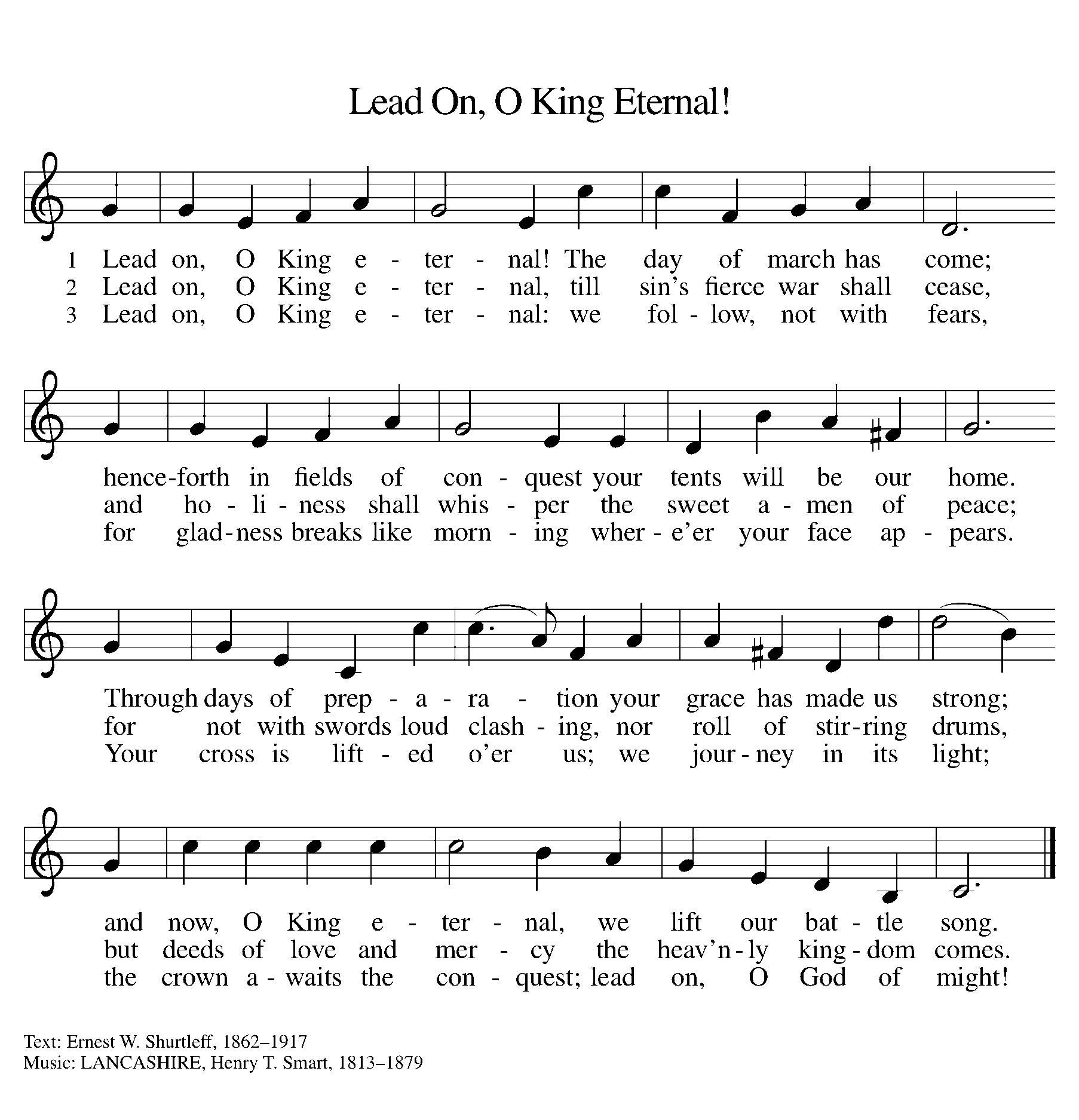 Dismissal Go in peace. Christ is with you.Thanks be to God.From sundaysandseasons.com. Copyright © 2017 Augsburg Fortress. All rights reserved.Thank you to all who served in worship today!Presider: Pastor Marcia SchultzMusician: Martha YoderElder: Dan Utterback Trustee: Mike JohnsonOffering Counters: Jerry Engle & Mike JohnsonSafety Person: Dan ZylstraThis week at Zion:Men’s Coffee, 8 AM Wednesday, October 26Women’s Book Study, 6:30 PM Wednesday, October 26Newsletter Deadline, Wednesday, October 26Worship Planning, 4:30 PM Thursday, October 27Family Bonfire/Hayride 5 PM, Saturday, October 29ANNOUNCEMENTS.Women’s Evening Book Study: This Wednesday at 6:30 PM. If you’re unable to attend, but interested in joining, please let Pastor Becky know. We finished the series last spring so now is the chance to start a new study. Your input is needed to decide on a book or topicHayride/Bonfire: This Saturday, October 29 at 5 PM, there will be a bonfire at the home of Claude & Mary Smith. There is a sign up sheet in the narthex or email Buffy at smoothcruisin55@yahoo.com for anyone wanting to attend. Hot dogs, s’mores, chip, beverages, etc. are provided. Please bring your own lawn chair, and a blanket if the weather warrants it. We look forward to seeing you!Skill saw: If anyone left a skill saw in the green room, please see a trustee.Safety and Security Survey: You will be receiving a survey via email or the mail. Please respond via email or print and return to the specified box in the narthex by Tuesday, November 1. Please see Terry or Martha with any questions.Quilts of Valor-Community Sew: On October 27, bring your sewing machine and white or gray thread and your supplies to Lakewood United Methodist Church from 8-4. Lunch is furnished. Contact Teresa Krieger at 616-437-5901 or Janie Rush 616-755-1709 if you plan to come. Leave a message if there’s no answer. They’d like a head count for lunch.5th Sunday Potluck. There will be a 5th Sunday Potluck, Join us for food, fellowship and games on Sunday, October 30. There’s also not a few months with 5 Sundays so let’s do what we at Zion do best, share a meal. Please bring a dish to pass and board or card game to play. Drinks and tableware will be provided. Please see a member of the Fellowship Committee for any questions.Confirmation class will meet after the potluck. Christmas Around the World: For the Christmas program this year we are going to explore how others around the world celebrate Christmas. During the program we will hear how it’s celebrated in other countries and we want to hear any traditions your family has for celebrating that have been passed down. Are there certain foods you enjoy? Tell us and bring those to our potluck! Are there special gifts you give? Are there special traditions? We want to hear about them. Feel free to share with Pastor Becky or Jolene.